МУНИЦИПАЛЬНОЕ БЮДЖЕТНОЕ ОБЩЕОБРАЗОВАТЕЛЬНОЕ УЧРЕЖДЕНИЕ«ТЯГУНСКАЯ СРЕДНЯЯ ОБЩЕОБРАЗОВАТЕЛЬНАЯ ШКОЛА»ЗАРИНСКОГО РАЙОНА АЛТАЙСКОГО КРАЯИсследовательская работа по теме:«Река Обь – главная водная артерия Алтайского края»Работа выполнила:Митьковская Елена Дмитриевна, ученица 6 класса МБОУ «Тягунская СОШ»Руководитель: Потапова Ю.В.Тягун, 2023ВведениеРегион Алтайский край расположен в центре самого большого континента Земли – Евразии, на юге Западной Сибири. Алтайский край граничит с севера с Новосибирской областью, с востока — с Кемеровской областью, с юга и юго-востока — с Республикой Алтай, а с запада и юго-запада – с Казахстаном.¼ часть территории края равнинная, и широко простираются степные просторы. Климат – умеренный. Зима снежная, а лето жаркое.Алтайский край – край бесчисленного количества рек и озёр издавна привлекает огромное количество туристов.Самая крупная река региона – Обь, которая берёт своё начало от слияния двух рек – Бия и Катунь. И протекает по территории пяти субъектов Российской Федерации: Алтайскому краю, Новосибирской области, Томской области, Ханты-Мансийскому автономному округу – Югре, Ямало-Ненецкому автономному округу. Впадает в Обскую губу Карского моря Северного Ледовитого океана. Длина Оби составляет 3 650 кмЦель проекта: расширить знания о представителях флоры и фауны реки Обь.Задачи:1.Изучить природный комплекс реки Обь2. Изучить взаимосвязь и взаимовлияние «река-человек»Объект исследования: р. Обь, как объект природного комплексаПредмет исследования: вода и взаимосвязи между элементами природного комплекса: «вода и человек»Теоретическая и практическая значимость работы заключается в том, что вода – это источник жизни и каждому человеку необходимо беречь её.Описание методики проведения исследования: исследовательская деятельность заключалась в изучении материалов по проблеме с помощью различных информационных источников (энциклопедии, справочники, периодические издания, фотоматериалы, Интернет), анкетирование, анализа проведенных опытов и их систематизации и обобщении. Происхождение названия рекиВ народе говорят, что Катунь – это женщина с длинными волосами, а Бия – это мужчина. Согласно легенде, дочь хана Алтая по имени Кадын полюбила юношу по имени Бий, а отец был против. Влюблённые решили сбежать. Они встретились  в низкой ровной долине степной части Алтая и слились, смешав свои воды, «обнявшись», побежали дальше. О месте слияния Бии и Катуни крупнейший исследователь Алтая профессор Томского университета Василий Васильевич Сапожников писал: «…Кому случалось проезжать близ места слияния Бии и Катуни, тот заметил, конечно, большую разницу в цвете воды двух рек, характерную для их происхождения. Тогда как Бия, вытекающая из Телецкого озера, совершенно прозрачна, Катунь, питаемая многими ледниками, приносит даже к устью массу беловатой мути, которая на значительном протяжении засоряет левую сторону Оби. Катунь – ледниковая река по преимуществу, тогда как в системе истоков Бии нет ни одного глетчера»В персидском языке «Обь» - означает – вода. По версии тюркского языка можно провести аналогию слов «обь» - «омь» - «томь», что говорит о созвучность слов. Также принято считать, что слово «обь» может означать – объятия, обе. Есть версия, что название реки произошло от слова на языке коми, которое означало «снег», «снежный сугроб», «место у снега».Поэтому, окончательный вывод о происхождении названия реки сделать нельзя.География реки ОбьОбь – важнейшая река края, протяженность её по Алтайскому краю составляет 453 км.  Левый берег реки высокий, на нём много крутых обрывов, правый берег – низкий и часто весной заливается водами. В русле реки много островов. Питается река, как снеговыми водами, так и дождевыми. Зимой воды долго скованы льдом. В Обь впадает много крупных речек и притоков: Ануй , Песчаная, Чарыш , Алей и другие. На севере река впадает в Карское море, образуя залив (около 800 км длиной), который носит название Обская губа. Ширина реки 60 км,  в период половодья расходится до 80 км. Глубина в верхнем течении от 2 до 6 м, на перекатах всего 0,5 м. На берегах Оби много населенных пунктов. В административном отношении в пределах Алтайского края Обь (начиная с истока) протекает по территории города Бийска, Смоленского, Зонального, Быстроистокского, Усть-Пристанского, Топчихинского, Калманского, Первомайского районов, городов: Барнаула, Новоалтайска, Павловского, Тальменского, Шелаболихинского, Каменского, Крутихинского районов.Флора и фауна реки ОбьПо берегам реки растут – ива, осина, черёмуха, рябина, кедр, сосновые боры. На затапливаемых участках суши растёт: осока, калужница, мятлик луговой, лисохвост, борщевик. На ровных участках в бассейне реки расстилаются обширные луга и поля. На лугах много лекарственных растений: зверобой, тысячелистник, душица. В лесной зоне обитают зайцы, лоси, волки, комфортно себя чувствуют горностаи и бурые медведи.В бассейне реки гнездится более 170 видов водоплавающих и болотных пернатых, среди которых 11 пород уток, весной с юга прилетают: зяблики и ласточки, лебеди и гуси, кулики и дрозды.В близости от реки живут: кроты, пушные зверьки (выдры, ондатры, норки), возводят плотины бобры. В водах Оби обитает около 50 видов рыб. Самыми распространенными и наиболее известными являются лещ, карп, плотва, щука, стерлядь, судак, карась, окунь, налим, осетр.  Хозяйственное использование рекиИздавна на Оби было развито рыболовство. Так, в конце XIX века в сети рыболовов попадали окунь, ёрш, бычок, подкаменщик, щука, налим, муксун, сырок, щокур, пыжьян, нельма, хариус, кумжа, таймень, карась, пескарь, плотва, чебак, елец, гольяны, голец, щипок, осётр, стерлядь, минога и другие виды рыб.Река судоходна. По ней перевозят пассажиров и грузы. В 1844 году по Оби начало осуществляться пароходство; первый пароходэксплуатировался коммерции советником Н. Ф. Мясниковым. В 1895 году насчитывалось уже 120 пароходов, осуществлявших рейсы по Оби и её притокам; большая их часть принадлежала частным владельцам. С 1923 года перевозка пассажиров и грузов по Оби осуществлялась Западно-Сибирским речным пароходством (Обь-Иртышское речное пароходство). Большое транспортное значение имеют порты Бийск, Барнаул, Новосибирск.Обь обеспечивает орошение, питьевую воду, гидроэлектроэнергию.В пределах бассейна имеются залежи природных ископаемых. На Алтае это: бурый уголь, полиметаллы, железная руда, драгметаллы, соль.Распространённые проблемыОдна из самых острых проблем, с которой сталкиваются сейчас люди, — загрязнённость рек и водоёмов. В экологическом докладе Минприроды РФ приводятся следующие подсчёты: качество воды (по загрязнённости) в бассейне реки Обь составляет 35%.  Грязь  в Обь попадает вместе с неочищенными ливневыми стоками,  песком и солью, химикатами. В результате сбора сточных вод  с содержанием фенолов, тяжёлых металлов, остатков нефтепродуктов, радиоактивных веществ и твёрдых бытовых отходов загрязнена не только вода, но и донные отложения Оби. А с культурных полей вместе с талыми водами и ливнями в реку попадают сера, фосфор и азот. Таким образом, деятельность промышленных предприятий, сельского хозяйства, жилищно-коммунальной сферы влияет кА качество воды и причиняет вред флоре и фауне реки Обь. Чтобы не допустить экологической катастрофы, необходимо строить очистительные сооружения ливневой канализации, выволнять сброс сточных вод с предварительной очисткой, проводить экологические субботники, проводить среди населения, отдыхающих разъяснительную работу.Результаты анкетированияВ ходе работы было проведено анкетирование в 5-6 классах. Было опрошено 30 человек. Им были заданы следующие вопросы:Какую воду вы пьёте?75% обучающиеся чаще всего используют водопроводную воду в качестве питьевой;15% опрошенных пьют кипячёную воду;10% - очищенную бытовым фильтром.Считаете ли вы, что вода в водоёмах загрязнена?80% учеников согласились с тем, что вода в водоёмах загрязнена;15% - считают, что «нет»;5% затруднились ответить.Приходилось ли вам принимать участие в очистки рек, прудов, озёр?55% обучающихся очищали воем с родителями;25% опрошенных участвовали в акции волонтёров;25% никогда этого не делали.Чтобы ответить на вопрос загрязнена ли вода в реке, был проведён опыт. В стаканы с измельчённой древесиной посадили семена гороха. Первый стакан поливали водопроводной водой. Второй стакан поливали дисцилированной водой. А третий -  водой из реки Обь.Наблюдения показали, что в стакане с водопроводной водой семена быстро проросли. В других стаканах семена набухли, но ростки проросли позже.Вывод: вода в реке загрязнена. Водопроводная вода чище, поэтому её можно использовать для питья.Рекомендации по рациональному использованию водыОбращай внимание, не течёт ли зря вода из водопроводного крана дома, в школе. Заметишь такое, закрой кран!Чтобы воду расходовать с пользой, не стоит открывать кран на полную мощность. Прикрой немного кран!Если ты собираешься охладить напиток, то лучше для этого воспользоваться холодильником или льдом. Не оставляй мусор на берегах рек!ЗаключениеВ результате изучения данных, литературы, проведенных исследований основная цель и задачи выполнены.В ходе исследования мы ближе познакомились с рекой Обь и её растительным и животным миром. Узнали о значением реки Обь для жизнедеятельности человека. Узнали о загрязнении водоёма, определили качество питьевой воды, проведя опыт и перечислили меры охраны воды. Дали рекомендации школьникам и местному населению.Список использованных источниковПавел Лебедев  «Река Обь», М.: 2015г. Большая иллюстрированная энциклопедия интеллекта. Хочу все знать! М.: Эксмо, 2007.Все реки России, информационный сайт о реках России, http://vsereki.ru/Обь – река, протекающая по территории Алтайского края, Новосибирской и Томской областях, в Ханты-Мансийском и Ямало-Ненецком автономных округах России.Воронцова. Н. И. Вода питьевая, 1996 г.Юрий Сыромятников «Океаны, озёра, реки. Река Обь» Сайт, создан в 2010г. году   ©   copyright  Приложение №1. Река Обь на физической карте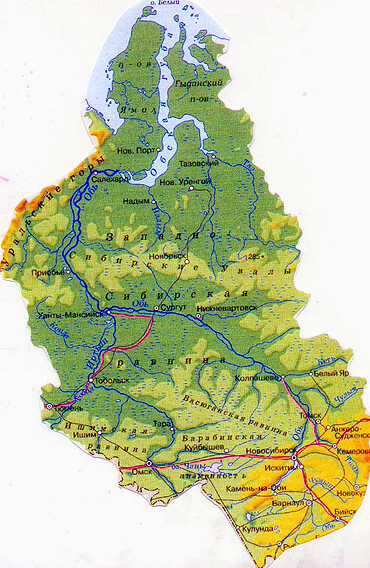 Приложение №2. Река Обь в окрестностях Алтайского края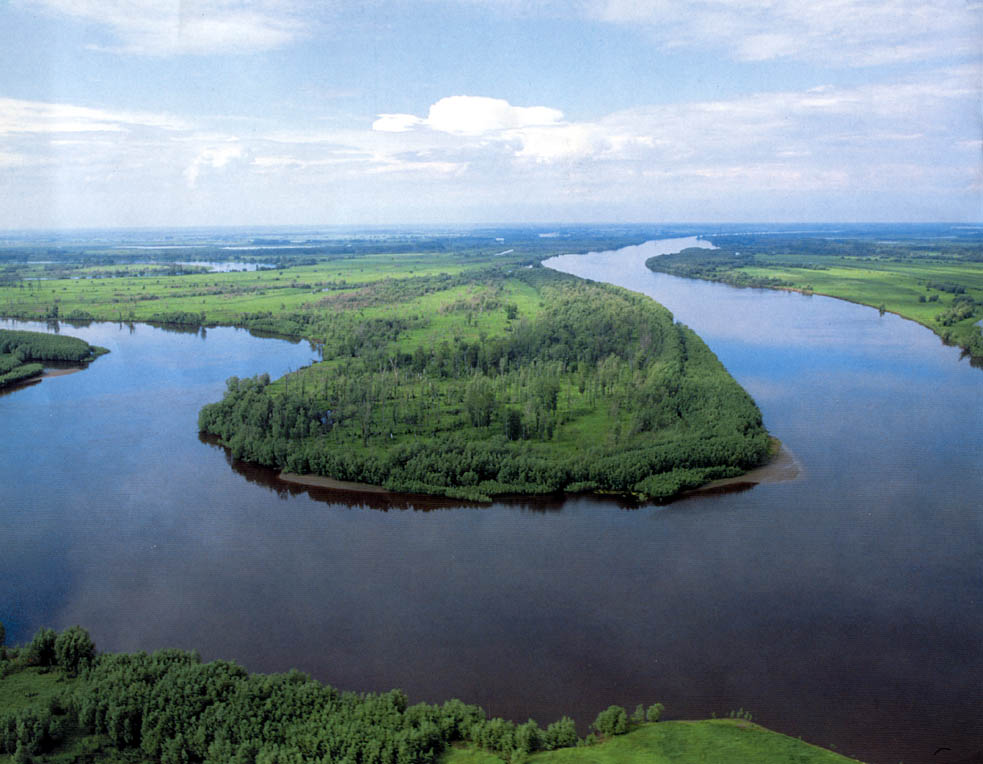 Приложение №3. Проведение опыта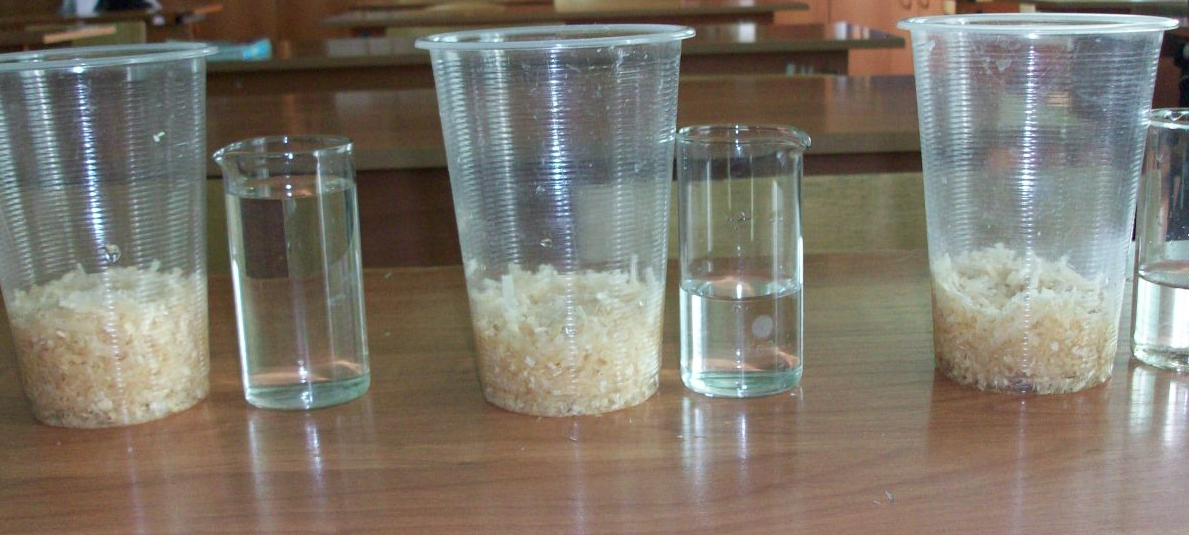 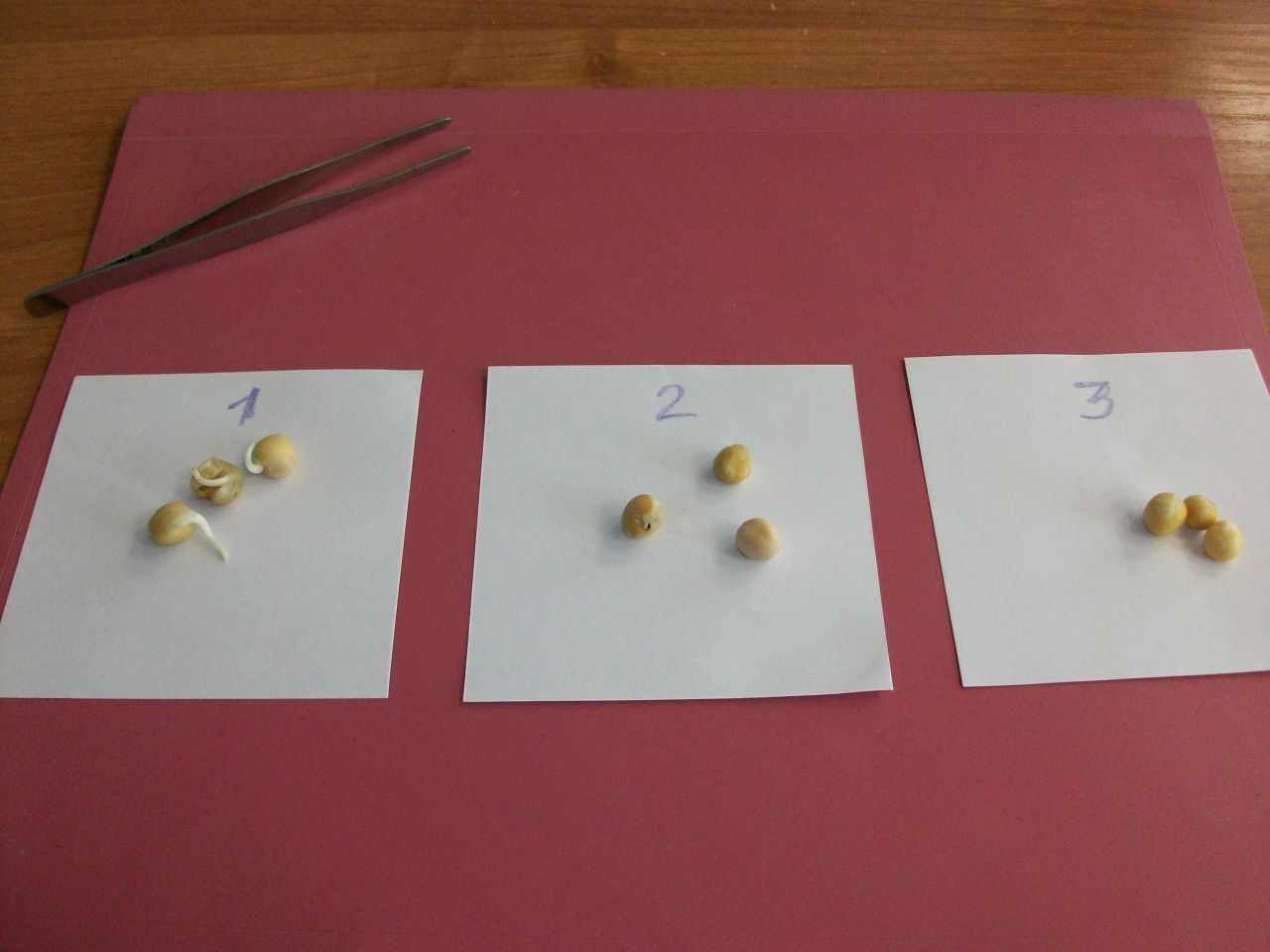 